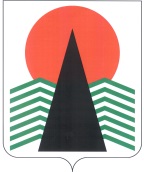 АДМИНИСТРАЦИЯ  НЕФТЕЮГАНСКОГО  РАЙОНАпостановлениег.НефтеюганскО награжденииВ соответствии с решением Думы Нефтеюганского района от 26.09.2012 № 282 «О наградах и почетных званиях Нефтеюганского района», на основании протокола заседания комиссии по наградам от 24.04.2018 № 7 п о с т а н о в л я ю:Наградить Почетными грамотами и Благодарственными письмами Главы Нефтеюганского района граждан Нефтеюганского региона за высокое профессиональное мастерство, многолетний добросовестный труд, вклад 
в социально-экономическое развитие Нефтеюганского района согласно приложениям № 1, 2.Управлению по учету и отчетности администрации района (Т.П.Раздрогина) обеспечить выплату денежного вознаграждения согласно приложению № 1.Настоящее постановление подлежит размещению на официальном сайте органов местного самоуправления Нефтеюганского района.Контроль за выполнением постановления осуществляю лично.Исполняющий обязанности Главы района							С.А.КудашкинПриложение № 1к постановлению администрации Нефтеюганского районаот 26.04.2018  № 614-паСПИСОКграждан, награждаемых Почетной грамотойГлавы Нефтеюганского районаПриложение № 2к постановлению администрации Нефтеюганского районаот 26.04.2018 № 614-паСПИСОКграждан, награждаемых Благодарственным письмом Главы Нефтеюганского района26.04.2018№ 614-па№ 614-па№Фамилия, имя, отчествоДолжность (род занятий)Размер денежного вознаграж-дения (руб.)Бурч Андрей Васильевичначальник участка радиорелейной связи Нефтеюганского районного муниципального унитарного предприятия «Электросвязи», г.Нефтеюганск3500,00ВсегоВсего3500,00№Фамилия, имя, отчествоДолжность (род занятий)НаркомовАлександр Николаевичстарший электромеханик связи Нефтеюганского районного муниципального унитарного предприятия «Электросвязи», г.НефтеюганскСултанов Алмаз Зайтуновичинженер филиала ПАО «Мобильные ТелеСистемы» в Ханты-Мансийском автономном округе – Югре, пгт.ПойковскийВоронинВасилий Геннадьевичинженер филиала ПАО «Мобильные ТелеСистемы» в Ханты-Мансийском автономном округе – Югре, г.НефтеюганскМедведев Михаил Сергеевичведущий инженер филиала ПАО «Мобильные ТелеСистемы» в Ханты-Мансийском автономном округе – Югре, п.Сингапай